Regulamin Konkursu Wiedzy Ekonomicznej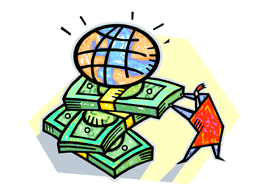 w Zespole Szkół Ponadgimnazjalnych Nr 5 w ŁopusznieI. Organizator konkursu: 1. Organizatorem jestZespół Szkół Ponadgimnazjalnych Nr 5 w Łopusznie, ul. Konecka 2,  26-070 Łopuszno2. koordynator:  Aneta Kryszczak, e-mail aneta.kryszczak@onet.euII. Postanowienia ogólne:1.Konkurs przeznaczony jest dla uczniów klas trzecich gimnazjalnych biorących udział w XII  Powiatowym Pikniku Europejskim wZespole Szkół Ponadgimnazjalnych Nr 5 w Łopusznie.2. Konkurs zorganizowany będzie 26 maja 2017 roku w godz. 11:20 – 12:00w Zespole Szkół Ponadgimnazjalnych nr 5 w Łopusznie.3. Zgłoszenia uczestników: elektronicznie na adres: aneta.kryszczak@onet.euoraz magdalena.rowinska@interia.eu lub telefonicznie:  691399331 do dnia 24 maja 2017 r.	III.Cele konkursu:1.Upowszechnianie wiedzy ekonomicznej wśród uczniów.2. Rozwijanie zainteresowań młodzieży zagadnieniami dotyczącymi zasad działania i rozwoju           gospodarki rynkowej.3. Kształtowanie prawidłowych zachowań i umiejętności „radzenia sobie” na rynku pracy.4. Propagowanie kultury ekonomicznej i zasad racjonalnego gospodarowania.5. Kształcenie postaw i myślenia przedsiębiorczego oraz zachęcenie do zachowań  przedsiębiorczych w praktyce.IV.Zakres tematyczny:
 Konkurs tematycznie będzie obejmował wiedzę z zakresu regionu świętokrzyskiego, ekonomii i przedsiębiorczości.V.Organizacja Konkursu:1. Konkurs ma charakter konkursu jednoetapowego.2. Uczniowie mogą wziąć udział tylko w jednym konkursie.3. Uczniowie biorący udział w konkursie będą rozwiązywali test składający się z 25 pytań.4.Zwycięzcą konkursu będzie osoba, która uzyska najwyższą liczbę punktów z testu.5. Za każdą  poprawną odpowiedźuczestnik może zdobyć 1 punkt, za brak odpowiedzi0 punktów, a za odpowiedź nieprawidłową -1punkt.6. W przypadku uzyskania przez uczestników jednakowej ilości punktów, organizatorzy             zastrzegają sobie możliwość wprowadzenia pytań ustnych, celem wyłonienia zwycięzcy.7. Nad prawidłowym przebiegiem Konkursu czuwa „Komisja nadzorująca”utworzona z nauczycieli ZSP Nr 5 w Łopusznie. 8.Zestaw pytańnie zawierający imienia i nazwiska uczestnika konkursu  jest nieważny.9. Do zadań Komisji należy sprawdzenie testów konkursowych, zarządzanie i przeprowadzenie ewentualnej dogrywki, ogłoszenie zwycięzców.10. Ogłoszenie zwycięzców nastąpi podczas XII Powiatowego Pikniku Europejskiego.VI. Nagrody 1.W konkursie przewidziano atrakcyjne nagrody.2. Wszyscy uczestnicy konkursu otrzymają pamiątkowe dyplomy. 
3.Komisja konkursu zastrzega sobie prawo zmiany puli nagród..VII. Postanowienia końcowe Organizatorzy zastrzegają sobie prawo do ewentualnych zmian w Regulaminie Konkursu nie później niż 5 dni przed datą konkursu. O zmianach Organizator poinformuje drogą telefoniczną oraz elektronicznąnaadres szkoły biorącej udział wKonkursie.Każdy uczestnik wraz z przystąpieniem do konkursu akceptuje warunki niniejszego Regulaminu.Z uwagi na kwestie organizacyjne uczeń może wziąć udział tylko w jednym konkursie.W przypadku jakikolwiek pytań organizator prosi o kontakt pod numerem telefonu 691-399-331oraz drogą elektroniczną aneta.kryszczak@onet.eu Osobą odpowiedzialną za koordynację konkursu jest Aneta Kryszczak.